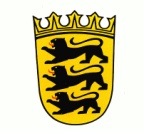 Notare Bernhard Lunz & Fabian FeterowskyAmalienstraße 24, 76133 Karlsruhe, Tel. 0721/909886-0,Fax. 0721/909886-99, Email: kanzlei@notare-LF.de; Homepage: notare-LF.de____________________________________________________________________________________________________________Übergabe von GmbH-GeschäftsanteilenBeurkundungstermin am ___________ um _______Uhr.Übergeber: - alle Inhaber -1. 	Name: 		  				Vorname(n):  			 	Geburtsname: 		Geburtsdatum/-ort:  			Anschrift:      		 		Tel.:  	        	Fax: 	    	 E-Mail: 			Steuer-ID-Nr.: ____________________________2.	Name: 		  				Vorname(n):   			 	Geburtsname: 		Geburtsdatum/-ort:  			Anschrift:      		 		Tel.:  	        	Fax: 	    	 E-Mail: 			Steuer-ID-Nr.: ____________________________Familienstand  Übergeber verheiratet    nicht verheiratet  falls verheiratet, Güterstand: ____________Übernehmer:       - alle erwerbenden Personen -1. 	Name: 		 				Vorname(n): 			 	Geburtsname: 		Geburtsdatum/-ort:  			Anschrift:      		 		Tel.:  	        	Fax: 	    	 E-Mail: 			Steuer-ID-Nr.: ____________________________2.	Name: 		 				Vorname(n):  			 	Geburtsname: 		Geburtsdatum/-ort:  			Anschrift:      		 		Tel.:  	        	Fax: 	    	 E-Mail: 			Steuer-ID-Nr.: ____________________________Familienstand 	Übernehmer verheiratet 	nicht verheiratet  falls verheiratet, Güterstand: ____________Verwandtschaftsverhältnis zwischen Übergeber und Übernehmer: ____________________________Angaben zum GeschäftsanteilDaten der GmbHFirma der GmbH: ______________________________________________________________Sitz der Gesellschaft:			Geschäftsräume in (PLZ, Ort, Straße):			HRB – Nummer der Gesellschaft:			Stammkapital: in €.			Abzutretender Geschäftsanteil samt Nummer:			Weitere Beteiligte (z.B. Geschwister):__________________________________________________________________ggf. Ausgleichszahlungen oder weitere Vereinbarungen:Zu Zahlen von 	______________________ an ___________________________in Höhe von	______________________ Euro,fällig am 		______________________ auf folgende Kontoverbindung:Kontonummer: 	______________________BLZ und Institut: ___________________________________Anrechnung auf Erb- und Pflichtteil: Anrechnung auf Erb- und Pflichtteile des Übernehmers Anrechnung auf Erb- und Pflichtteile des Zahlungsempfängers Verzicht von Übernehmer auf Pflichtteil Verzicht von Zahlungsempfänger auf PflichtteilAngaben zur Geschäftsführung (falls sich bei der Geschäftsführung Änderungen ergeben.Geschäftsführer 1:	Name: 		 				Vorname(n):  			 	Geburtsname: 		Geburtsdatum/-ort:  			Anschrift:      		 		Tel.:  	        	Fax: 	    	 E-Mail: 		Geschäftsführer 2:	Name: 		 				Vorname(n):  			 	Geburtsname: 		Geburtsdatum/-ort:  			Anschrift:      		 		Tel.:  	        	Fax: 	    	 E-Mail: 		Bitte Kopie des aktuellen Gesellschaftsvertrags und der Gesellschafterliste vorabmitübersenden.Sonstige Anmerkungen (wird etwa ein Nießbrauch oder ein Rückforderungsrecht bestellt?):Bitte bringen Sie zum Termin folgendes mit:-	Ihren gültigen Personalausweis oder Reisepass-		ggf. falls erforderlich: Erbschein, notarielles Testament, Betreuerausweis, Generalvollmacht oder Veräußerungsvollmacht.Bitte beachten Sie, dass wir aus organisatorischen Gründen dieses Datenblatt mindestens eine Woche vor dem Termin benötigen.Wenn Sie einen Entwurf wünschen, können wir diesen gerne Erstellen und Ihnen zukommen lassen (via  Post oder  E-Mail). Für die Entwurfserstellung fällt eine Gebühr an, welcher aber, wenn es zur Beurkundung kommt, verrechnet wird. Andernfalls haftet der Auftraggeber für die Kosten der Entwurfserstellung.Auftraggeber/Kostenschuldner:Name:	________________________________Vorname:	________________________________Straße:	________________________________PLZ, Ort:	________________________________ Entwurf ist vorab gewünscht            Entwurf ist nicht gewünschtBitte sprechen Sie die Angelegenheit mit Ihrem Steuerberater ab.Ggf. Einverständnis zur Übermittlung des personifizierten Entwurfs per E-Mail:(Ich, der Unterzeichner, bin einverstanden, dass der vom Notar gefertigte Entwurf unverschlüsselt an die Beteiligten auch per E-Mail übersandt werden kann. Das Einverständnis aller Vertragsbeteiligter ist hierzu erforderlich.)_________________Ort, Datum__________________________________            _________________________________(leserlicher Name des Unterzeichners)                   (Unterschrift des Unterzeichners)